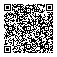 電子版お薬手帳アンケート薬局名　　　　　　　　　　　　　所在地　　　　　　　　　　　　　電　話　　　　　　　　　　　　　　　　　　　　　　　　　　　　　　　担当者　　　　　　　　　　　　　電子版お薬手帳への対応状況について下記の設問に御回答ください。Ｑ１　患者へのＱＲコードによる薬剤情報の提供状況１　原則全ての患者に提供　　　　 ２　希望する患者のみに提供　３　提供していない　　　　　　　 ４　提供できない（レセコン未対応）　５　その他（　　　　　　　　　）（Ｑ１で１以外の方）Ｑ２　原則として全ての患者にＱＲコードを提供する予定の時期１　平成（　　）年（　　）月頃   ２　時期不明（理由：　　　   　　）３　その他（　　　　　　　　　）　自由記載欄